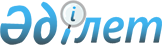 О внесении изменений в решение Зайсанского районного маслихата от 21 декабря 2018 года № 33-1 "О бюджете Зайсанского района на 2019-2021 годы"
					
			Утративший силу
			
			
		
					Решение Зайсанского районного маслихата Восточно-Казахстанской области от 25 сентября 2019 года № 44-1. Зарегистрировано Департаментом юстиции Восточно-Казахстанской области 7 октября 2019 года № 6192. Утратило силу решением Зайсанского районного маслихата Восточно-Казахстанской области от 24 февраля 2020 года № 50-6/1.
      Сноска. Утратило силу решением Зайсанского районного маслихата Восточно-Казахстанской области от 24.02.2020 № 50-6/1 (вводится в действие по истечении десяти календарных дней после дня его первого официального опубликования).

      Примечание ИЗПИ.

      В тексте документа сохранена пунктуация и орфография оригинала.
      В соответствии со статьями 106, 109 Бюджетного Кодекса Республики Казахстан от 4 декабря 2008 года, подпунктом 1) пункта 1 статьи 6 Закона Республики Казахстан от 23 января 2001 года "О местном государственном управлении и самоуправлении в Республике Казахстан", решением Восточно-Казахстанского областного маслихата от 10 сентября 2019 года № 33/346-VI "О внесении изменений в решение Восточно-Казахстанского областного маслихата от 13 декабря 2018 года № 25/280-VІ "Об областном бюджете на 2019-2021 годы" (зарегистрировано в Реестре государственной регистрации нормативных правовых актов за номером 6166) Зайсанский районный маслихат РЕШИЛ:
      1. Внести в решение Зайсанского районного маслихата от 21 декабря 2018 года № 33-1 "О бюджете Зайсанского района на 2019-2021 годы" (зарегистрировано в Реестре государственной регистрации нормативных правовых актов за номером 5-11-184, опубликовано 9 февраля 2019 года в газете "Достык" и в Эталонном контрольном банке нормативных правовых актов Республики Казахстан в электронном виде 15 января 2019 года) следующие изменения:
      пункт 1 изложить в следующей редакции:
      "1. Утвердить районный бюджет на 2019-2021 годы согласно приложениям 1, 2 и 3 соответственно, в том числе на 2019 год в следующих объемах:
      1) доходы – 8097826,2 тысяч тенге, в том числе:
      налоговые поступления – 1321363 тысяч тенге;
      неналоговые поступления – 40227,5 тысяч тенге;
      поступления от продажи основного капитала – 35300 тысяч тенге;
      поступления трансфертов - 6700935,7 тысяч тенге;
      2) затраты – 8112508,5 тысяч тенге;
      3) чистое бюджетное кредитование – 35829 тысяч тенге, в том числе:
      бюджетные кредиты – 49238 тысяч тенге;
      погашение бюджетных кредитов – 13409 тысяч тенге;
      4) сальдо по операциям с финансовыми активами – 0 тысяч тенге;
      приобретение финансовых активов – 0 тысяч тенге;
      поступления от продажи финансовых активов государства – 0 тысяч тенге;
      5) дефицит (профицит) бюджета – - 50511,3 тысяч тенге;
      6) финансирование дефицита (использование профицита) бюджета – 50511,3 тысяч тенге;
      поступление займов – 49238 тысяч тенге;
      погашение займов – 13409 тысяч тенге;
      используемые остатки бюджетных средств – 14682,3 тысяч тенге.";
      пункт 7 изложить в следующей редакции:
      "7. Учесть, что в районном бюджете на 2019 год предусмотрены трансферты из областного бюджета в сумме 852248,7 тысяч тенге, согласно приложению 5.";
      пункт 8 изложить в следующей редакции:
      "8. Учесть, что в районном бюджете на 2019 год предусмотрены трансферты из республиканского бюджета в сумме 3046854 тысяч тенге, согласно приложению 6.";
      приложения 1, 5, 6, 8, 9 к указанному решению изложить в новой редакции согласно приложениям 1, 2, 3, 4, 5 настоящего решения.
      2. Настоящее решение вводится в действие с 1 января 2019 года Бюджет района на 2019 год Трансферты из областного бюджета на 2019 год Трансферты из республиканского бюджета на 2019 год Трансферты бюджетам города районного значения, сельских округов на 2019 год Бюджетные программы акимов района в городе, города районного значения, поселка, села, сельских округов на 2019
					© 2012. РГП на ПХВ «Институт законодательства и правовой информации Республики Казахстан» Министерства юстиции Республики Казахстан
				
      Председатель сессии

М. Бошаков

      Секретарь районного маслихата

Д. Ыдырышев
Приложение 1 
к решению Зайсанского 
районного Маслихата 
от 25 сентября 2019 года 
за № 44-1Приложение 1 
к решению Зайсанского 
районного Маслихата 
от 21 декабря 2018 года 
за № 33-1
Категория
Категория
Категория
Категория
Сумма (тыс. тенге)
Класс
Класс
Класс
Сумма (тыс. тенге)
Подкласс
Подкласс
Сумма (тыс. тенге)
Наименование
Сумма (тыс. тенге)
I. ДОХОДЫ
8097826,2
1
Налоговые поступления
1321363
01
Подоходный налог
278107
2
Индивидуальный подоходный налог
278107
03
Социальный налог
258624
1
Социальный налог
258624
04
Налоги на собственность
741415
1
Налоги на имущество
735316
3
Земельный налог
605
4
Налог на транспортные средства
2033
5
Единый земельный налог
3461
05
Внутренние налоги на товары, работы и услуги
34367
2
Акцизы
3541
3
Поступления за использование природных и других ресурсов 
9500
4
Сборы за ведение предпринимательской и профессиональной деятельности
21326
08
Обязательные платежи, взимаемые за совершение юридически значимых действий и (или) выдачу документов уполномоченными на то государственными органами или должностными лицами
8850
1
Государственная пошлина
8850
2
Неналоговые поступления
40227,5
01
Доходы от государственной собственности
16997,5
5
Доходы от аренды имущества, находящегося в государственной собственности
16847
7
Вознаграждения по кредитам, выданным из государственного бюджета
150,5
06
Прочие неналоговые поступления
23230
1
Прочие неналоговые поступления
23230
3
Поступления от продажи основного капитала
35300
01
Продажа государственного имущества, закрепленного за государственными учреждениями
3500
1
Продажа государственного имущества, закрепленного за государственными учреждениями
3500
03
Продажа земли и нематериальных активов
31800
1
Продажа земли
31800
4
Поступления трансфертов
6700935,7
02
Трансферты из вышестоящих органов государственного управления
6700935,7
2
Трансферты из областного бюджета
6700935,7
Функциональная группа
Функциональная группа
Функциональная группа
Функциональная группа
Функциональная группа
Сумма (тыс.тенге)
Функциональная подгруппа
Функциональная подгруппа
Функциональная подгруппа
Функциональная подгруппа
Сумма (тыс.тенге)
Администратор бюджетных программ
Администратор бюджетных программ
Администратор бюджетных программ
Сумма (тыс.тенге)
Программа
Программа
Сумма (тыс.тенге)
Наименование
Сумма (тыс.тенге)
II.ЗАТРАТЫ
8112508,5
1
Государственные услуги общего характера
455351,3
1
Представительные, исполнительные и другие органы, выполняющие общие функции государственного управления
179857,2
112
Аппарат маслихата района (города областного значения)
22815
001
Услуги по обеспечению деятельности маслихата района (города областного значения)
22503
003
Капитальные расходы государственного органа 
312
122
Аппарат акима района (города областного значения)
137861
001
Услуги по обеспечению деятельности акима района (города областного значения)
133288
003
Капитальные расходы государственного органа 
4573
123
Аппарат акима района в городе, города районного значения, поселка, села, сельского округа
19181,2
001
Услуги по обеспечению деятельности акима района в городе, города районного значения, поселка, села, сельского округа
18981,2
022
Капитальные расходы государственного органа 
200
2
Финансовая деятельность
1953
459
Отдел экономики и финансов района (города областного значения)
1953
003
Проведение оценки имущества в целях налогообложения
1080
010
Приватизация, управление коммунальным имуществом, постприватизационная деятельность и регулирование споров, связанных с этим 
873
9
Прочие государственные услуги общего характера
273541,1
454
Отдел предпринимательства и сельского хозяйства района (города областного значения)
23461
001
Услуги по реализации государственной политики на местном уровне в области развития предпринимательства и сельского хозяйства
23361
007
Капитальные расходы государственного органа 
100
458
Отдел жилищно-коммунального хозяйства, пассажирского транспорта и автомобильных дорог района (города областного значения)
216891,1
001
Услуги по реализации государственной политики на местном уровне в области жилищно-коммунального хозяйства, пассажирского транспорта и автомобильных дорог
45928,1
013
Капитальные расходы государственного органа
310
113
Целевые текущие трансферты из местных бюджетов
170653
459
Отдел экономики и финансов района (города областного значения)
33189
001
Услуги по реализации государственной политики в области формирования и развития экономической политики, государственного планирования, исполнения бюджета и управления коммунальной собственностью района (города областного значения)
32989
015
Капитальные расходы государственного органа 
200
2
Оборона
12081
1
Военные нужды
12081
122
Аппарат акима района (города областного значения)
12081
005
Мероприятия в рамках исполнения всеобщей воинской обязанности
12081
3
Общественный порядок, безопасность, правовая, судебная, уголовно-исполнительная деятельность
11259,6
9
Прочие услуги в области общественного порядка и безопасности
11259,6
458
Отдел жилищно-коммунального хозяйства, пассажирского транспорта и автомобильных дорог района (города областного значения)
11259,6
021
Обеспечение безопасности дорожного движения в населенных пунктах
11259,6
4
Образование
3228202
1
Дошкольное воспитание и обучение
49011
464
Отдел образования района (города областного значения)
49011
040
Реализация государственного образовательного заказа в дошкольных организациях образования
49011
2
Начальное, основное среднее и общее среднее образование
2958364
464
Отдел образования района (города областного значения)
2885361
003
Общеобразовательное обучение
2786414
006
Дополнительное образование для детей
98947
465
Отдел физической культуры и спорта района (города областного значения)
66395
017
Дополнительное образование для детей и юношества по спорту
66395
466
Отдел архитектуры, градостроительства и строительства района (города областного значения)
6608
021
Строительство и реконструкция объектов начального, основного среднего и общего среднего образования
6608
9
Прочие услуги в области образования
220827
464
Отдел образования района (города областного значения)
220827
001
Услуги по реализации государственной политики на местном уровне в области образования 
12655
005
Приобретение и доставка учебников, учебно-методических комплексов для государственных учреждений образования района (города областного значения)
82259
015
Ежемесячная выплата денежных средств опекунам (попечителям) на содержание ребенка-сироты (детей-сирот), и ребенка (детей), оставшегося без попечения родителей
19880
022
Выплата единовременных денежных средств казахстанским гражданам, усыновившим (удочерившим) ребенка (детей)-сироту и ребенка (детей), оставшегося без попечения родителей
300
023
Методическая работа
45588
067
Капитальные расходы подведомственных государственных учреждений и организаций
54214
068
Обеспечение повышения компьютерной грамотности населения
481
113
Целевые текущие трансферты из местных бюджетов
5450
6
Социальная помощь и социальное обеспечение
1120395,9
1
Социальное обеспечение
723585
451
Отдел занятости и социальных программ района (города областного значения)
723585
005
Государственная адресная социальная помощь
723585
2
Социальная помощь
365084,9
123
Аппарат акима района в городе, города районного значения, поселка, села, сельского округа
4802
003
Оказание социальной помощи нуждающимся гражданам на дому
4802
451
Отдел занятости и социальных программ района (города областного значения)
360282
002
Программа занятости
226721
004
Оказание социальной помощи на приобретение топлива специалистам здравоохранения, образования, социального обеспечения, культуры, спорта и ветеринарии в сельской местности в соответствии с законодательством Республики Казахстан
15660
006
Оказание жилищной помощи
2800
007
Социальная помощь отдельным категориям нуждающихся граждан по решениям местных представительных органов
41908,9
017
Обеспечение нуждающихся инвалидов обязательными гигиеническими средствами и предоставление услуг специалистами жестового языка, индивидуальными помощниками в соответствии с индивидуальной программой реабилитации инвалида
40035
023
Обеспечение деятельности центров занятости населения
33158
9
Прочие услуги в области социальной помощи и социального обеспечения
31726
451
Отдел занятости и социальных программ района (города областного значения)
31726
001
Услуги по реализации государственной политики на местном уровне в области обеспечения занятости и реализации социальных программ для населения
24933
011
Оплата услуг по зачислению, выплате и доставке пособий и других социальных выплат
6000
021
Капитальные расходы государственного органа 
124
067
Капитальные расходы подведомственных государственных учреждений и организаций
669
7
Жилищно-коммунальное хозяйство
1573789,2
1
Жилищное хозяйство
391276
464
Отдел образования района (города областного значения)
41033
026
Ремонт объектов городов и сельских населенных пунктов в рамках Государственной программы развития продуктивной занятости и массового предпринимательства на 2017 – 2021 годы "Еңбек"
41033
458
Отдел жилищно-коммунального хозяйства, пассажирского транспорта и автомобильных дорог района (города областного значения)
16930
003
Организация сохранения государственного жилищного фонда
10930
004
Обеспечение жильем отдельных категорий граждан
6000
466
Отдел архитектуры, градостроительства и строительства района (города областного значения)
333313
003
Проектирование, строительство и (или) приобретение жилья коммунального жилищного фонда
305916,8
004
Проектирование, развитие, обустройство и (или) приобретение инженерно-коммуникационной инфраструктуры
27396,2
2
Коммунальное хозяйство
1180713,2
458
Отдел жилищно-коммунального хозяйства, пассажирского транспорта и автомобильных дорог района (города областного значения)
208939
012
Функционирование системы водоснабжения и водоотведения
93939
027
Организация эксплуатации сетей газификации, находящихся в коммунальной собственности районов (городов областного значения)
115000
466
Отдел архитектуры, градостроительства и строительства района (города областного значения)
971774,2
006
Развитие системы водоснабжения и водоотведения
960654
058
Развитие системы водоснабжения и водоотведения в сельских населенных пунктах
11120,2
3
Благоустройство населенных пунктов
1800
123
Аппарат акима района в городе, города районного значения, поселка, села, сельского округа
800
008
Освещение улиц населенных пунктов
800
458
Отдел жилищно-коммунального хозяйства, пассажирского транспорта и автомобильных дорог района (города областного значения)
1000
016
Обеспечение санитарии населенных пунктов
1000
8
Культура, спорт, туризм и информационное пространство
379269,4
1
Деятельность в области культуры
160644,4
478
Отдел внутренней политики, культуры и развития языков района (города областного значения)
155044,4
009
Поддержка культурно-досуговой работы
155044,4
466
Отдел архитектуры, градостроительства и строительства района (города областного значения)
5600
011
Развитие объектов культуры
5600
2
Спорт
127796
465
Отдел культуры физической культуры и спорта района (города областного значения)
127796
001
Услуги по реализации государственной политики на местном уровне в сфере физической культуры и спорта
7425
004
Капитальные расходы государственного органа
100
005
Развитие массового спорта и национальных видов спорта 
90427
006
Проведение спортивных соревнований на районном (города областного значения) уровне
6000
007
Подготовка и участие членов сборных команд района (города областного значения) по различным видам спорта на областных спортивных соревнованиях
15000
032
Капитальные расходы подведомственных государственных учреждений и организаций
8844
3
Информационное пространство
33532
478
Отдел внутренней политики, культуры и развития языков района (города областного значения)
33532
005
Услуги по проведению государственной информационной политики через газеты и журналы
10000
007
Функционирование районных (городских) библиотек
23332
008
Развитие государственного языка и других языков народа Казахстана
200
9
Прочие услуги по организации культуры, спорта, туризма и информационного пространства
57297
478
Отдел внутренней политики, культуры и развития языков района (города областного значения)
57297
001
Услуги по реализации государственной политики на местном уровне в области информации, укрепления государственности и формирования социального оптимизма граждан, развития языков и культуры
32202,5
003
Капитальные расходы государственного органа
168,5
004
Реализация мероприятий в сфере молодежной политики
11256
032
Капитальные расходы подведомственных государственных учреждений и организаций
13670
9
Топливно-энергетический комплекс и недропользование
200000
9
Прочие услуги в области топливно-энергетического комплекса и недропользования
200000
466
Отдел архитектуры, градостроительства и строительства района (города областного значения)
200000
036
Развитие газотранспортной системы
200000
10
Сельское, водное, лесное, рыбное хозяйство, особо охраняемые природные территории, охрана окружающей среды и животного мира, земельные отношения
182030
1
Сельское хозяйство
151405
473
Отдел ветеринарии района (города областного значения)
151405
001
Услуги по реализации государственной политики на местном уровне в сфере ветеринарии
34649
003
Капитальные расходы государственного органа
484
007
Организация отлова и уничтожения бродячих собак и кошек
2000
008
Возмещение владельцам стоимости изымаемых и уничтожаемых больных животных, продуктов и сырья животного происхождения
11307
009
Проведение ветеринарных мероприятий по энзоотическим болезням животных
644
010
Проведение мероприятий по идентификации сельскохозяйственных животных
1629
011
Проведение противоэпизоотических мероприятий
100692
6
Земельные отношения
22203
463
Отдел земельных отношений района (города областного значения)
22203
001
Услуги по реализации государственной политики в области регулирования земельных отношений на территории района (города областного значения)
16370
006
Землеустройство, проводимое при установлении границ районов, городов областного значения, районного значения, сельских округов, поселков, сел
5488
007
Капитальные расходы государственного органа 
345
9
Прочие услуги в области сельского, водного, лесного, рыбного хозяйства, охраны окружающей среды и земельных отношений
8422
459
Отдел экономики и финансов района (города областного значения)
8422
099
Реализация мер по оказанию социальной поддержки специалистов
8422
11
Промышленность, архитектурная, градостроительная и строительная деятельность
15978,9
2
Архитектурная, градостроительная и строительная деятельность
15978,9
466
Отдел архитектуры, градостроительства и строительства района (города областного значения)
15978,9
001
Услуги по реализации государственной политики в области строительства, улучшения архитектурного облика городов, районов и населенных пунктов области и обеспечению рационального и эффективного градостроительного освоения территории района (города областного значения)
13888,9
013
Разработка схем градостроительного развития территории района, генеральных планов городов районного (областного) значения, поселков и иных сельских населенных пунктов
2000
015
Капитальные расходы государственного органа
90
12
Транспорт и коммуникации
137837
1
Автомобильный транспорт
90787
123
Аппарат акима района в городе, города районного значения, поселка, села, сельского округа
250
013
Обеспечение функционирования автомобильных дорог в городах районного значения, поселках, селах, сельских округах
250
458
Отдел жилищно-коммунального хозяйства, пассажирского транспорта и автомобильных дорог района (города областного значения)
90537
022
Развитие транспортной инфраструктуры
100
023
Обеспечение функционирования автомобильных дорог
26280
045
Капитальный и средний ремонт автомобильных дорог районного значения и улиц населенных пунктов
64157
9
Прочие услуги в сфере транспорта и коммуникаций
47050
458
Отдел жилищно-коммунального хозяйства, пассажирского транспорта и автомобильных дорог района (города областного значения)
47050
024
Организация внутрипоселковых (внутригородских), пригородных и внутрирайонных общественных пассажирских перевозок
47050
13
Прочие
276206,8
3
Поддержка предпринимательской деятельности и защита конкуренции
5000
466
Отдел архитектуры, градостроительства и строительства района (города областного значения)
5000
026
Развитие индустриальной инфраструктуры в рамках Государственной программы поддержки и развития бизнеса "Дорожная карта бизнеса-2020"
5000
9
Прочие
271206,8
123
Аппарат акима района в городе, города районного значения, поселка, села, сельского округа
4534,8
040
Реализация мер по содействию экономическому развитию регионов в рамках Программы развития регионов до 2020 года
4534,8
459
Отдел экономики и финансов района (города областного значения)
102430
012
Резерв местного исполнительного органа района (города областного значения) 
27935
026
Целевые текущие трансферты бюджетам города районного значения, села, поселка, сельского округа на повышение заработной платы отдельных категорий гражданских служащих, работников организаций, содержащихся за счет средств государственного бюджета, работников казенных предприятий
64234
066
Целевые текущие трансферты бюджетам города районного значения, села, поселка, сельского округа на повышение заработной платы отдельных категорий административных государственных служащих
10261
464
Отдел образования района (города областного значения)
25114
041
Реализация мер по содействию экономическому развитию регионов в рамках Программы развития регионов до 2020 года
6272
096
Выполнение государственных обязательств по проектам государственно-частного партнерства
18842
466
Отдел архитектуры, градостроительства и строительства района (города областного значения)
139128
085
Реализация бюджетных инвестиционных проектов в моногородах
139128
14
Обслуживание долга
150,5
1
Обслуживание долга
150,5
459
Отдел экономики и финансов района (города областного значения)
150,5
021
Обслуживание долга местных исполнительных органов по выплате вознаграждений и иных платежей по займам из областного бюджета
150,5
15
Трансферты
519956,9
1
Трансферты
519956,9
459
Отдел экономики и финансов района (города областного значения)
519956,9
006
Возврат неиспользованных (недоиспользованных) целевых трансфертов
127,9
024
Целевые текущие трансферты из нижестоящего бюджета на компенсацию потерь вышестоящего бюджета в связи с изменением законодательства
153966
038
Субвенции
363412
051
Трансферты органам местного самоуправления 
2451
III.ЧИСТОЕ БЮДЖЕТНОЕ КРЕДИТОВАНИЕ
35829
Бюджетные кредиты
49238
10
Сельское, водное, лесное, рыбное хозяйство, особо охраняемые природные территории, охрана окружающей среды и животного мира, земельные отношения
49238
9
Прочие услуги в области сельского, водного, лесного, рыбного хозяйства, охраны окружающей среды и земельных отношений
49238
459
Отдел экономики и финансов района (города областного значения)
49238
018
Бюджетные кредиты для реализации мер социальной поддержки специалистов
49238
5
Погашение бюджетных кредитов
13409
01
Погашение бюджетных кредитов
13409
1
Погашение бюджетных кредитов, выданных из государственного бюджета
13409
IV. CАЛЬДО ПО ОПЕРАЦИЯМ С ФИНАНСОВЫМИ АКТИВАМИ
0
Приобретение финансовых активов
0
Поступления от продажи финансовых активов государства
0
V.ДЕФИЦИТ (ПРОФИЦИТ) БЮДЖЕТА
-50511,3
VI.ФИНАНСИРОВАНИЕ ДЕФИЦИТА (ИСПОЛЬЗОВАНИЕ ПРОФИЦИТА) БЮДЖЕТА
50511,3
7
Поступление займов
49238
01
Внутренние государственные займы
49238
2
Договоры займа
49238
16
Погашение займов
13409
1
Погашение займов
13409
459
Отдел экономики и финансов района (города областного значения)
13409
005
Погашение долга местного исполнительного органа перед вышестоящим бюджетом
13409
8
Используемые остатки бюджетных средств
14682,3
01
Остатки бюджетных средств
14682,3
1
Свободные остатки бюджетных средств
14682,3Приложение 2 
к решению Зайсанского 
районного Маслихата 
от 25 сентября 2019 года 
за № 44-1Приложение 5 
к решению Зайсанского 
районного маслихата 
от 21 декабря 2018 года 
№ 33-1
    № п/п
Наименование
Суммы расходов (тыс тенге)
1
На социальную помощь отдельным категориям нуждающихся граждан
29401,4
2
На выплату государственной адресной социальной помощи
76846
3
Социальная помощь многодетным семьям
10500,5
4
Возмещение владельцам стоимости изымаемых и уничтожаемых больных животных, продуктов и сырья животного происхождения
11951
5
На реализацию мероприятий в рамках Программы развития продуктивной занятости и массового предпринимательства
30957
6
Трансферты из областного бюджета бюджетам районов в области образования
232712
7
Трансферты из областного бюджета бюджетам районов
261271
8
Развитие системы водоснабжения и водоотведения
127964
9
Развитие индустриальной инфраструктуры в рамках Государственной программы поддержки и развития бизнеса "Дорожная карта бизнеса-2020"
5000
10
Проектирование и (или) строительство, реконструкция жилья коммунального жилищного фонда
19581,8
11
Ремонт объектов городов и сельских населенных пунктов в рамках Государственной программы развития продуктивной занятости и массового предпринимательства на 2017 – 2021 годы "Еңбек"
34850
12
Реализация бюджетных инвестиционных проектов в моногородах
11214
Всего
852248,7Приложение 3 
к решению Зайсанского 
районного Маслихата 
от 25 сентября 2019 года 
за № 44-1Приложение 6 
к решению Зайсанского 
районного маслихата 
от 21 декабря 2018 года 
№ 33-1
    № п/п
Наименование
Суммы расходов (тыс тенге)
1
Развитие рынка труда, в рамках Программы развития продуктивной занятости и массового предпринимательства
157129
2
Обеспечение прав и улучшение качества жизни инвалидов в Республике Казахстан
20463
3
Увеличение оплаты труда учителей и педагогов-психологов организаций начального, основного и общего среднего образования
293085
4
Развитие системы водоснабжения и водоотведения в сельских населенных пунктах
832690
5
На выплату государственной адресной социальной помощи
598739
6
Внедрение консультантов по социальной работе и ассистентов в Центрах занятости населения
12975
7
Проектирование и (или) строительство, реконструкция жилья коммунального жилищного фонда
264079
8
На повышение заработной платы отдельных категорий гражданских служащих, работников организаций, содержащихся за счет средств государственного бюджета, работников казенных предприятий
494206
9
На компенсацию потерь в связи со снижением налоговой нагрузки низкооплачиваемых работников для повышения размера их заработной платы
18485
10
Развитие газотранспортной системы
200000
11
На повышение заработной платы отдельных категорий административных государственных служащих
27089
12
Реализация бюджетных инвестиционных проектов в моногородах
127914
Итого
3046854Приложение 4 
к решению Зайсанского 
районного Маслихата 
от 25 сентября 2019 года 
за № 44-1Приложение 8 
к решению Зайсанского 
районного маслихата 
от 21 декабря 2018 года 
№ 33-1
Наименование бюджетов города районного значения, сельских округов
Сумма (тысяч тенге)
Бюджет города Зайсан
129157
Бюджет Айнабулакского сельского округа
18916
Бюджет Дайырского сельского округа
19740
Бюджет Карабулакского сельского округа 
13043
Бюджет Каратальского сельского округа
23732
Бюджет Кенсайского сельского округа 
12986
Бюджет Сартерекского сельского округа
19641
Бюджет Шиликтинского сельского округа
13383
Итого
250598Приложение 5 
к решению Зайсанского 
районного Маслихата 
от 25 сентября 2019 года 
за № 44-1Приложение 9 
к решению Зайсанского 
районного маслихата 
от 21 декабря 2018 года 
№ 33-1тыс.тенге
Наименование сельского округа
Услуги по обеспечению деятельности акима района в городе, города районного значения, поселка, села, сельского округа
Освещение улиц населенных пунктов
Обеспечение функционирования автомобильных дорог в городах районного значения, поселках, селах, сельских округах
Капитальные расходы государственного органа
Оказание социальной помощи нуждающимся гражданам на дому
Реализация мер по содействию экономическому развитию регионов в рамках Программы развития регионов до 2020 года
Аким Биржанского сельского округа
18981,2
800
250
200
4802
4534,8
Всего
18981,2
800
250
200
4802
4534,8